ENREGISTREMENT EN TANT QUEEXPLOITANT D’UN CENTRE DE DEMONTAGE DES VEHICULES HORS D’USAGE HABILITE A DELIVRER UN CERTIFICAT DE DESTRUCTION (TYPE B)EXPLOITANT D’UN CENTRE DE DESTRUCTION ET DE RECYCLAGE DES VEHICULES HORS D’USAGE HABILITE A DELIVRER UN CERTIFICAT DE DESTRUCTION (TYPE C)BRUXELLES ENVIRONNEMENT Division autorisations et partenariatsSite de TOUR & TAXISAvenue du Port 86C – bte 30001000 BruxellesE-mail : permit_agr@environnement.brussels Tél. : 02/775.75.44 - tous les jours ouvrablesÀ quoi sert ce formulaire ?Ce formulaire vous permet de demander un enregistrement en tant qu’exploitant d’un centre de démontage des véhicules hors d’usage habilite à délivrer un certificat de destruction (type B) et/ou en tant qu’exploitant d’un centre de destruction et de recyclage des véhicules hors d’usage habilité à délivrer un certificat de destruction (type C).Vous pouvez télécharger un document « Procédure » reprenant plus d’information concernant, la procédure, les délais et voies de recours sur le site internet de Bruxelles Environnement : www.environnement.brussels.Contexte juridiqueLa réglementation en vigueur pour cet enregistrement en Région de Bruxelles-Capitale est la suivante : Ordonnance du 5 juin 1997 relative aux permis d'environnement (Moniteur Belge du 26/06/1997), notamment les articles 78/1-78/7 ;Arrêté de la région de Bruxelles-Capitale du 15 avril 2004 relatif à la gestion des véhicules hors d’usage.Comment introduire votre demande d’enregistrement ?par mail à l’aide du présent formulaire de demande dûment complété,à l’adresse : permit_agr@environnement.brussels Les modalités relatives à la communication électronique sont reprises dans la convention de communication électronique.par courrierà l’aide du présent formulaire de demande dûment complété,en 1 exemplaire,auprès de : BRUXELLES ENVIRONNEMENT	Division autorisations et partenariats	Site de TOUR & TAXIS	Avenue du Port 86C, bte 3000	1000 BruxellesMerci de ne pas agrafer, ni relier vos documents avant envoi ; cela simplifie le traitement de votre demande.identification du demandeurcoordonnées du demandeurDonnées de contact :	Adresse du siège social/domicile	Rue :      	N° :      	Boîte :      	Code postal :      	Commune :      	Pays :      	Tél. :      	Fax :      	E-mail :      	Site internet :      	Ces coordonnées seront reprises par défaut dans la liste des exploitants enregistrés (Type B et/ou Type C) disponible sur le site internet de Bruxelles Environnement. Si vous souhaitez que des coordonnées différentes y soient affichées, veuillez indiquer lesquelles ci-dessous :	Rue :      	N° :      	Boîte :      	Code postal :      	Commune :      	Pays :      	Tél. :      	Fax :      	E-mail :      Personne de contact avec qui Bruxelles Environnement peut prendre contact dans le cadre de l’agrément.	Nom :      	Prénom :      	Fonction :      	Tél. :      	GSM :      	E-mail :      	Moyen de communication et adresse de correspondance (veuillez cocher l’option choisie). Si la correspondance dans le cadre de l’agrément doit être envoyée à une adresse différente de l'adresse du siège social/domicile, veuillez l’indiquer ci-dessous.	Par mailLes modalités relatives à la communication électronique sont reprises dans la convention de communication électronique. Veuillez indiquer une seule adresse mail de contact.	Adresse mail :      	Par courrier	Rue :      	N° :      	Boîte :      	Code postal :      	Commune :      	Pays :      Annexes à joindre au formulaireAnnexe 1 : Preuve d’absence de dettes en ce qui concerne la T.V.A. et les cotisations de sécurité socialeAnnexe 2 : Extrait du casier judiciaire ou, à défaut, une quelconque pièce probante en tenant lieu. L’extrait ne peut pas être antérieur à plus de 3 mois avant la date d’introduction de la demande. Dans le cas d’une personne morale joignez un extrait pour chacun des administrateurs, gérants ou personnes pouvant engager la société. Information concernant l’exploitationCoordonnées du siège d’exploitationAdresse du siège d’exploitation	Rue :      	N° :      	Boîte :      	Code postal :      	Commune :      	Tél. :      	Fax :      	E-mail :      	Site Web :      	Référence du permis d’environnement :      Annexes à joindre au formulaireAnnexe 3 : Note prouvant la conformité de l’exploitant avec les dispositions de l’arrêté relatif à la gestion des véhicules hors d’usageAnnexe 4 : Note désignant une responsable technique et décrivant ses compétences, diplômes et expérience professionnelleSeulement pour les Type B : Annexe 5 : Copie du contrat d’enlèvement passé avec un centre enregistré de destruction et de recyclage de véhicules hors d’usage ou fiche technique de la presse mobile ou fiche technique de l’engin de destruction fixeDéclarationJe confirme que les données mentionnées dans le présent formulaire sont correctes.LISTE de controle DES ANNEXES À JOINDREVeillez à ce que toutes les annexes exigées soient fournies. Les annexes seront numérotées et jointes conformément à la liste ci-dessous (numéro et succession). Veuillez marquer une croix en regard des annexes qui ont été jointes. Si vous ajoutez des annexes supplémentaires, veuillez compléter cette liste.Merci de ne pas agrafer, ni relier vos documents avant envoi ; cela simplifie le traitement de votre demande.Annexes supplémentairesLes données à caractère personnel vous concernant sont traitées par Bruxelles Environnement à des fins de traitement et de suivi de votre dossier de demande ou de déclaration, en vertu de l'Ordonnance du 5 juin 1997 relative aux permis d'environnement.Vos données sont conservées pendant toute la durée de suivi de votre demande et tant que l’autorisation qui en découle produits des effets juridiques, tenant notamment compte des obligations qui s’imposent suite à une cessation d’activité. Bruxelles Environnement est soumis à des obligations de transparence de l’information environnementale, en vertu notamment des Décret et ordonnance conjoints du 16 mai 2019 de la Région de Bruxelles-Capitale, la Commission communautaire commune et la Commission communautaire française relatifs à la publicité de l'administration dans les institutions bruxelloises.Vous pouvez accéder, rectifier et supprimer vos données en nous contactant par e-mail à l'adresse permit@environnement.brussels ou par courrier (Bruxelles Environnement, Division Autorisations & Partenariats, avenue du Port 86C/3000, 1000 Bruxelles).Vous pouvez également prendre contact avec notre délégué à la protection des données par e-mail (privacy@environnement.brussels) ou par courrier (Bruxelles Environnement, Privacy, avenue du Port 86C/3000, 1000 Bruxelles).Le cas échéant, vous pouvez introduire une réclamation auprès de l'Autorité de protection des données (rue de la presse 35, 1000 Bruxelles).Annexe A : Données nécessaires pour la demande de permis d’environnementAnnexe B : Pour info : rubriques concernées (selon la liste des installations classées conformément à l’arrêté du Gouvernement de la Région de Bruxelles-Capitale du 4 mars 1999)Si personne physique :Si personne morale :Nom :      Prénom :      Numéro d’entreprise :      Nom :      Forme juridique :      Numéro d’entreprise :      Date :Prénom et nom :Signature :1Preuve d’absence de dettes en ce qui concerne la T.V.A. et les cotisations de sécurité sociale (Point 1.3)2Une copie du certificat de bonne vie et mœurs (Point 1.3)3Note prouvant la conformité de l’exploitant avec les dispositions de l’arrêté relatif à la gestion des véhicules hors d’usage (Point 2.2)4Note désignant une responsable technique et décrivant ses compétences, diplômes et expérience professionnelle (Point 2.2)5Type B : Copie du contrat d’enlèvement passé avec un centre enregistré de destruction et de recyclage de véhicules hors d’usage ou fiche technique de la presse mobile ou fiche technique de l’engin de destruction fixe (Point 2.2)Indiquer sur les plans Indiquer sur les plans Zone du dépôt des véhicules hors d’usage non dépollués (indiquer le nombre de véhicules)Séparateur d’hydrocarbures + zones liés Zone de dépollution Zone du démontageZone du dépôt des pièces ne contenant pas des liquidesZone du dépôt des pièces contenant des liquidesPlans des égouts + endroit de rejet d’eau dans les égoutsZone pour la dépollution et le démontage Zone pour la dépollution et le démontage Est-ce qu’il s’agit de la même zone ? Oui nonInfrastructure pour la dépollution  Pont FosseAppareils pour la dépollution Appareils pour la dépollution Déjà présent ou prévu dans quel délai+ donner prescription de l’appareilAppareil pour le vidange des carburantsAppareil pour le vidange des produits de refroidissement pour conditionnement d’airAppareil pour le démontage des pneus (non obligé)Appareil d’aspirationAutresDépôts différents liquidesDépôts différents liquidesType dépôt + capacité maximale citerne / délai prévu pour l’installation des différents citernesHuile de freinsHuilesHuile moteur, huile de transmission, huile de traction, Huile différentielHuile hydrauliqueHuile de la direction/servo-directionLiquide de refroidissementEssenceDieselLiquide du lave-glaceProduits de refroidissement pour conditionnement d’airDépôt déchets et matériauxDépôt déchets et matériauxType dépôt + capacité maximaleBatteriesFiltres à huilesPneusComposés recensés comme contenant du mercureCatalyseurs/pots catalytiquesRéservoirs à gazAirbags/Parties pyrotechniquesDépôt pièces de rechangeDépôt verreDéchets dangereux : huiles de freins, filtres à huiles, batteries, composants contenant du mercure, airbags, patins de freins contenant de l’amiante, antigels, carburants, liquide lave glaceRepris par qui ?Séparateur d’hydrocarburesSéparateur d’hydrocarburesType + fiche techniqueZone imperméable liée par le séparateur d’hydrocarburesZone imperméable liée par le séparateur d’hydrocarburesAttestation zone imperméableDépôt véhicules hors d’usage liés vers le séparateur  Oui  nonZone de dépollution liée vers le séparateur Oui nonZone dépôt pièces de rechange démonté contenant des liquides liés vers le séparateur  Oui nonSi non : des bacs de récupération étanches doivent être prévusN° de rubrique°NomClasseSeuil13Atelier d’entretien de véhicules avec une force motriceA : < 20 kWB : supérieure à 20 kW21B45-1Dépôts de déchets dangereux, à l'exception des dépôts repris à d’autres rubriques, dont la surface totale destinée au stockage est compriseA : entre 1 et 5 m²B: supérieure à 5 m²21B Filtres à huiles Batteries Composants contenant du mercure Patins de freins contenant de l’amiante Carburants45-2Dépôts de déchets dangereux liquides dont le point d'éclair est inférieur à 21°C d'une capacité A : comprise entre 50 et 500 lB : supérieure à 500 l Benzine 45-3Dépôts de déchets dangereux liquides, non repris à la rubrique 45.2 d'une capacité A : comprise entre 100 et 5000 lB : supérieure à 5000 l21B Liquide lave glace Antigels  Huile de freins Diesel Huile moteur Huile de transmission  Huile hydraulique Huile différentiel47Dépôt de déchets non dangereux, à l’exception des dépôts repris à d’autres rubriques, dont la surface au stockage sur le site est compriseA : entre 100 et 2000 m2B : supérieure à 2000 m221B Catalyseurs Réservoirs de gaz liquéfié Verre 48Atelier pour le traitement mécanique de déchets non dangereux dont la force motrice est:A : de 2 à 20 kWB : supérieure à 20 kW21B Presse mobile ou moyen de destruction fixe59ADépôts d'explosifs dont la quantité stockée est comprise :
entre 2 et 50 kg de poudre noire et sans fumées2 Airbags71ACompresseurs d’air ayant une capacité de plus de 2kW	272ACiterne d’air du compresseurde 300 à 1.000 l294ADépôt pneus de 100 à 2.000 m²2100ADépôt pièces métalliques de 100 à 2.000 m²2 Pièces de rechange151Dépôt de véhicules usagés et hors d’usage A : 3 à 50 véhiculesB : plus de 50 véhicules21B Véhicules usagés et hors d’usage161Centre de dépollution de véhicules hors d’usage1B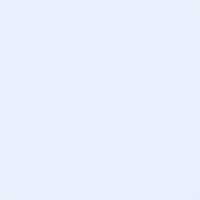 